令和６年４月26日 　福井県公立小中学校事務職員研究会会員の皆様福井県公立小中学校事務職員研究会　会　長　　林　佳代子　福井県公立小中学校事務職員研究会　令和６年度総会の書面決議について日頃から、福井県公立小中学校事務職員研究会の活動に深い御理解と御協力を賜り、ありがとうございます。さて、令和６年度総会（書面決議）について下記のとおり御案内します。記【実施方法】１　議事内容令和６年度　総会資料、総会資料補足説明を参照（HP「きらり」にも掲載）２　議決方法下記二次元コードまたはＵＲＬにアクセスし、「出欠確認・書面決議」フォームに入力してください。入力いただいた書面決議により、「承認」が過半数を超えた場合に可決とさせていただきます。　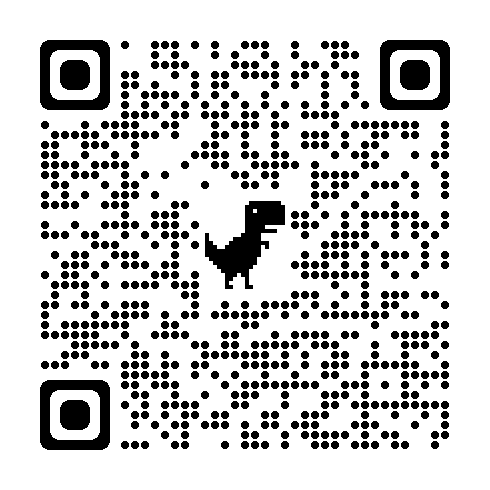 　　  https://forms.gle/5cu51FWs5pozsuFs5　　　　　　　　　　　　　　　　　　　　　　　　　　　　　 ※Googleフォームでの決議が難しい方は、書面決議書（３ページ目）を下記アドレスまで送信ください。Email：sakadani-sho21@edu.city.ono.fukui.jp （議長アドレス）  ３　提出期限　　　　５月２日（木） ※出欠確認〆切と同日４　その他（１）書面決議の結果につきましては、5月23日（木）春季学校事務研究会　総会にて報告させていただきます。（２）「総会資料」は、ホームページ「きらり」に掲載してありますので、ダウンロードをお願いします。（パスワードはＨＰ「きらり」と同じです）　 ※ホームページ掲載（予定）資料①令和６年度　総会資料、総会資料補足説明②令和６年度　県事研会員名簿…総会で承認後、（案）を外して再掲します③令和６年度　研究要領・研修要項（３）不明な点は、下記まで御連絡をお願いします。【メール送信用】　　※Googleフォームが利用できない方のみ送信ください。春季学校事務研究会　出欠確認・書面決議書○支部名　　　　「　　　　　　支部　」○学校コード　　「　　　　　　　　　」○学校名　　　　「　　　　　　学校　」　○氏　名　　　　「　　　　　  　　　」【春季学校事務研究会】　　「　出席　・　欠席　」【書面決議書】福井県公立小中学校事務職員研究会議長　　　猪嶋　美希　　様令和６年度　福井県公立小中学校事務職員研究会総会（書面決議）について、次のとおり議決に関する権限を行使します。（※各議案について、「承認する」「承認しない」のどちらかをお選びください）令和５年度　事業報告（案）　　・・・・・　　 「　承認する・承認しない　」　　令和５年度　会計報告（案）　　・・・・・　　 「　承認する・承認しない　」役員改選（案）　　　　　　　　・・・・・　 　「　承認する・承認しない　」令和６年度　事業計画（案）　　・・・・・　　 「　承認する・承認しない　」令和６年度　会計予算（案）　　・・・・・　　 「　承認する・承認しない　」【意　見】（※御意見がありましたらお書きください）